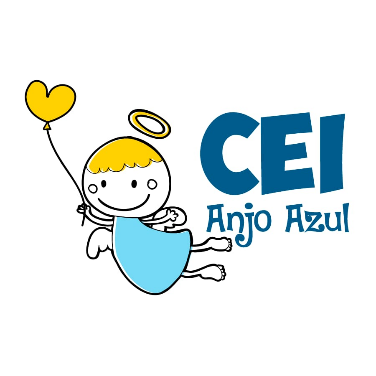 CENTRO DE EDUCAÇÃO INFANTIL ANJO AZULRua 31 de Março/nº 1508Lacerdópolis – SCCEP: 89660 000 Fone: (49) 3552 0279Coordenadora: Marizane Dall’OrsolettaE mail: ceianjoazullacerdopolis@gmail.comARTES – PROFESSORA ANA CAROLINE SEMANA: 16/11 Á 20/11(2 HORAS SEMANAIS- PLATAFORMA/WHATSAPP)MATERNAL llSUGESTÃO DE ATIVIDADEASSISTIR AO VÍDEO DO POEMA A LINHA ASSANHADA.DISPONÍVEL EM: https://www.youtube.com/watch?v=8NC76XmKspQAGORA COM UMA LINHA (BARBANTE) CRIE O QUE VOCÊ GOSTARIA DE SER SE FOSSE UMA LINHA.VOCÊ VAI PRECISAR DE:COLALINHA (BARBANTE)FOLHA A4ÓTIMA ATIVIDADE!UM BEIJO CRIANÇAS, SAUDADES!